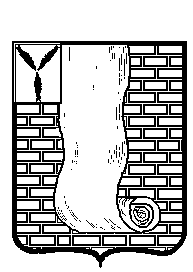 СОВЕТНИЖНЕБАННОВСКОГО  МУНИЦИПАЛЬНОГО ОБРАЗОВАНИЯКРАСНОАРМЕЙСКОГО МУНИЦИПАЛЬНОГО РАЙОНА САРАТОВСКОЙ ОБЛАСТИРЕШЕНИЕО создании рабочей группы для проведения публичных слушаний   проекта  решения В соответствии с Федеральным законом от 06 октября 2003 года № 131-ФЗ «Об общих принципах организации местного самоуправления в Российской Федерации», Уставом  Нижнебанновского  муниципального образования, рассмотрев проект  решения «Об исполнении бюджета Нижнебанновского муниципального образования Красноармейского муниципального района Саратовской области за 2016 год», Совет  Нижнебанновского муниципального образования РЕШИЛ:Для подготовки и проведения публичных слушаний создать рабочую группу в составе: Председатель рабочей группы – Морев Владимир Алексеевич -депутат Члены рабочей группы:Старцев Анатолий Александрович – заместитель главы администрации  Мурадов Махамат – депутат Бочков Пётр Николаевич –депутат И.О. главы  Нижнебанновского муниципального образования					П.Н.БочковСекретарь Совета Нижнебанновского муниципального образования					В.А.Морев    от11.04.2016№08  от11.04.2016№08